FORMULAREFormularul – 1 Declarație privind conflictul de interese pentru ofertanţi/ ofertanţi asociaţi/ subcontractanţi/terţi susţinătoriFormularul  – 2	 Formular de ofertă (propunerea financiară) pentru atribuirea  contractuluiFormularul  – 3	 Centralizator de preţuriFormularul – 4	Propunere tehnică pentru atribuirea contractuluiFormularul – 5 Declarație privind sănătatea si securitatea în muncăFORMULARUL nr.1DECLARAȚIE privind conflictul de interesepentru ofertanţi/ ofertanţi asociaţi/ subcontractanţi/terţi susţinătoriSubsemnatul,_______________________________ (nume și prenume), domiciliat (a) in ........ (adresa de domiciliu), identificat (a) cu act de identitate (CI/pasaport), seria .................., nr. ................, eliberat de .............., la data de .................., CNP .........................., reprezentant legal autorizat al______________________________________________(denumirea/numele şi sediul/adresa ofertantului), în calitate de ofertant/ ofertant asociat/ subcontractant /terţ susţinător( după caz), la procedura de atribuire a contractului de achiziţie publică având ca obiect ……………………………………………………. la data de .................. (zi/lună/an), organizată de …………………………, declar pe proprie răspundere, sub sancţiunea excluderii din procedură şi sub sancţiunile aplicate faptei de fals în acte publice, că în calitate de participant la acestă procedură nu ne aflăm într-o situație de conflict de interese în sensul art. 59 și art.60 din Legea nr. 98/2016 privind achizițiile publice, cu modificările și completările ulterioare.-	situația în care ofertantul individual/ofertantul asociat/candidatul/subcontractantul propus/terțul susținător are drept membri în cadrul consiliului de administrație/organului de conducere sau de supervizare și/sau are acționari ori asociați semnificativi persoane care sunt soț/soție, rudă sau afin până la gradul al doilea inclusiv ori care se află în relații comerciale cu persoane cu funcții de decizie în cadrul Autorității/entității contractante sau al furnizorului de servicii de achiziție implicat în procedura de atribuire;-	situația în care ofertantul/candidatul a nominalizat printre principalele persoane desemnate pentru executarea contractului persoane care sunt soț/soție, rudă sau afin până la gradul al doilea inclusiv ori care se află în relații comerciale cu persoane cu funcții de decizie în cadrul Autorității/entității contractante sau al furnizorului de servicii de achiziție implicat în procedura de atribuire.Subsemnatul declar că informaţiile furnizate sunt complete şi corecte în fiecare detaliu şi înţeleg că autoritatea contractantă are dreptul de a solicita, în scopul verificării şi confirmării declaraţiilor, orice documente doveditoare de care dispunem. Inteleg că în cazul în care aceasta declarație nu este conformă cu realitatea sunt pasibil de încălcarea prevederilor legislației penale privind falsul în declarații.Anexat este lista acţionarilor/asociaţilor /membrilor consiliului de administraţie/organ de conducere sau de supervizare / persoane împuternicite din cadrul Universitatii “Dunarea de Jos” din Galati.  Semnătura ofertantului sau a reprezentantului ofertantului                  .....................................................Numele  şi prenumele semnatarului				       ......................................................Capacitate de semnătură                                                                       ......................................................Detalii despre ofertant Numele ofertantului  						        .....................................................Ţara de reşedinţă						        .....................................................Adresa								        .....................................................Adresa de corespondenţă (dacă este diferită)		                     .....................................................Telefon / Fax							        .....................................................Data 							                      ....................................................Lista acţionari/asociaţi /membri în consiliul de administraţie/organ de conducere sau de supervizare / persoane împuternicite din cadrul Universitatii “Dunarea de Jos” din Galati:Semnătura ofertantului sau a reprezentantului ofertantului                  .....................................................Numele  şi prenumele semnatarului				       ......................................................Capacitate de semnătură                                                                       ......................................................Detalii despre ofertant Numele ofertantului  						        .....................................................Ţara de reşedinţă						        .....................................................Adresa								        .....................................................Adresa de corespondenţă (dacă este diferită)		                     .....................................................Telefon / Fax							        .....................................................Data 							                      FORMULARUL nr. 2OFERTANTUL__________________   (denumirea/numele)FORMULAR DE OFERTĂCătre ....................................................................................................                     (denumirea autorității contractante și adresa completă)    Domnilor,    1. Examinând documentația de atribuire, subsemnații, reprezentanți ai ofertantului _______________________________               , (denumirea/numele ofertantului)     ne oferim ca, în conformitate cu prevederile și cerințele cuprinse în documentația mai sus menționată, să prestăm ,,……………………………………………………………………………………….…pentru suma de ________________________ lei, (suma în litere și în cifre)                                                    la care se adaugă taxa pe valoarea adaugată în valoare de ______________________  lei (suma în litere și în cifre)    2. Ne angajăm ca, în cazul în care oferta noastră este stabilită câștigătoare, să începem serviciile și să terminăm prestarea acestora în conformitate cu specificaţiile din caietul de sarcini în _______ (perioada în litere si în cifre).                      3. Ne angajăm să menținem această ofertă valabilă pentru o durată de______________ zile, respectiv până la data de __________________(durata în litere si în cifre)                                                                                                (ziua/luna/anul) și ea va rămâne obligatorie pentru noi și poate fi acceptată oricând înainte de expirarea perioadei de valabilitate.    4. Până la încheierea și semnarea contractului de achiziție publică această ofertă, împreună cu comunicarea transmisă de dumneavoastră, prin care oferta noastră este stabilită câștigătoare, vor constitui un contract angajant între noi.    5. Întelegem că nu sunteți obligați să acceptați oferta cu cel mai scăzut preț sau orice altă ofertă pe care o puteți primi.Data _____/_____/__________________, în calitate de _____________________, legal autorizat sa semnez                        (semnatura)oferta pentru și în numele ____________________________________.                                                       (denumirea/numele ofertantului)FORMULARUL nr. 3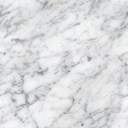 Operator Economic..........................(denumirea)CENTRALIZATOR DE PREŢURI Oferta financiară va fi prezentată, respectându-se prețul maximal.Semnătura ofertantului sau a reprezentantului ofertantului                    .....................................................Numele  şi prenumele semnatarului				        .....................................................Capacitate de semnătura					        .....................................................Detalii despre ofertant Numele ofertantului  						        .....................................................Ţara de reşedinţă					                    .....................................................Adresa								        .....................................................Adresa de corespondenţă (dacă este diferită)			        .....................................................Adresa de e-mail                                                                                    .....................................................Telefon / Fax							        .....................................................Data 						                                 .....................................................FORMULARUL nr.4OFERTANTUL__________________   (denumirea/numele)PROPUNERE TEHNICĂSemnătura ofertantului sau a reprezentantului ofertantului                    .....................................................Numele  şi prenumele semnatarului				        .....................................................Capacitate de semnătura					        .....................................................Detalii despre ofertant Numele ofertantului  						        .....................................................Ţara de reşedinţă					                    .....................................................Adresa								        .....................................................Adresa de corespondenţă (dacă este diferită)			        .....................................................Adresa de e-mail                                                                                    .....................................................Telefon / Fax							        .....................................................Data 							                    ....................................................FORMULARUL nr.5         declaratie privind SĂNATATEA ȘI SECURITATEA ÎN muncĂSubsemnatul, ........................... (nume și prenume), reprezentant împuternicit al ……………………….. (denumirea operatorului economic), declar pe propria răspundere că mă anagajez să prestez ............................. pe parcursul îndeplinirii contractului, în conformitate cu regulile obligatorii referitoare la condițiile de muncă și de protecție a muncii, care sunt în vigoare în România.De asemenea, declar pe propria răspundere că la elaborare ofertei am ținut cont de obligațiile referitoare la condițiile de muncă și de protecție a muncii, și am inclus costul pentru îndeplinirea acestor obligații.Totodată, declar că am luat la cunoştinţă de prevederile art 326 « Falsul în Declaraţii » din Codul Penal referitor la « Declararea necorespunzătoare a adevărului, făcută unui organ sau instituţii de stat ori unei alte unităţi în vederea producerii unei consecinţe juridice, pentru sine sau pentru altul, atunci când, potrivit legii ori împrejurărilor, declaraţia făcuta serveşte pentru producerea acelei consecinţe, se pedepseşte cu închisoare de la 3 luni la 2 ani sau cu amenda »Semnătura ofertantului sau a reprezentantului ofertantului                     .....................................................Numele  şi prenumele semnatarului				        .....................................................Capacitate de semnătura					        .....................................................Detalii despre ofertant Numele ofertantului  						        .....................................................Ţara de reşedinţă					                    .....................................................Adresa								        .....................................................Adresa de corespondenţă (dacă este diferită)			        .....................................................Adresa de e-mail                                                                                    .....................................................Telefon / Fax							        .....................................................Data 							                     .....................................................Nr. Crt.Numele şi PrenumeleFuncţia în cadrul ofertantuluiProf. univ. dr. ing. Puiu - Lucian GEORGESCURectorProf. univ. dr. Nicoleta BĂRBUȚĂ - MIȘUPRORECTOR responsabil cu managementul financiar și strategiile administrativeProf. dr. ing. Elena MEREUȚĂPRORECTOR responsabil cu activitatea didactică și asigurarea calitățiiConf. univ. dr. Ana ȘTEFĂNESCU PRORECTOR responsabil cu managementul resurselor umane și juridicProf. univ. dr. ec. dr. ing. habil. Silvius STANCIUPRORECTOR responsabil cu activitatea de cercetare, dezvoltare, inovare și parteneriatul cu mediul economico-socialConf. dr. ing. Ciprian VLADPRORECTOR responsabil cu strategiile universitare și parteneriatul cu studențiiAsist. univ. dr. Alexandru NECHIFORPRORECTOR responsabil cu strategiile și relațiile instituționaleProf. dr. ing. Eugen-Victor-Cristian RUSUDirector C.S.U.D.Cristian-Laurentiu DAVIDDirector Direcția Generală AdministrativăAurelia-Daniela MODIGADirector Interimar Directia EconomicaEc. Mariana BĂLBĂRĂUȘef Serviciu interimar Serviciul FinanciarEc. Marian DĂNĂILĂDirector Interimar Direcția Achiziții Publice  și Monitorizare ContracteCostică COȘTOIDirector interimar Direcția Juridică și Resurse UmaneOana CHICOȘConsilier juridicElena-Marinela OPREAConsilier juridicAndreea ALEXAConsilier juridicAdrian DUMITRAȘCUConsilier juridicAlina Genoveva MAZURUȘef Serviciu Interimar Serviciul ContabilitateMargareta DĂNĂILĂAdministrator financiarEc. Neculai SAVAAdministrator financiarMagdalena MANOILESCUAdministrator patrimoniuDaniel Madalina MIHAIAdministrator patrimoniuProf.dr.ing. Dan SCARPETEDirector al proiectului  cu titlul/acronim LET'S CYCLE AT THE BLACK SEA/LetsCYCLE, contract nr. BSB 998Conf.univ.dr. Teodora-Mihaela ICONOMESCUConf.univ.dr.  în cadrul Facultății de Educație Fizică și SportConf.univ.dr. Florina Oana VÎRLĂNUȚĂConf.univ.dr. în cadrul Facultății de Economie și Administrarea AfacerilorConf.univ.dr. Sofia DAVIDConf.univ.dr. în cadrul Facultății de Economie și Administrarea AfacerilorNr crtDenumirea serviciuluiValoare estimată totală RON  fără TVAUMCantitatea solicitataU.MPret unitar RON fara TVAPret total RON fara TVA 0123456=4*52Serviciu de producție a unui video promoţional cu dublare în limba Română şi Engleză (Rumanian Dubbing Service for Promotional Video), pentru promovarea a 5 trasee de ciclism4098.00serv1se completează de către ofertantse completează de către ofertantTOTAL 4098.00se completează de către ofertantNR.CRT.Cerinţe autoritate contractantăPROPUNERE TEHNICĂ OFERTANTSpecificaţii tehnice şi produsul serviciuluiProdusul Serviciului de producție a unui video promoţional cu dublare în limba Română şi Engleză (Rumanian Dubbing Service for Promotional Video), pentru promovarea proiectului BSB-998 va consta din promovarea celor 5 trasee de ciclism elaborate în cadrul Proiectului LET'S CYCLE AT THE BLACK SEA/LetsCYCLE, contact nr. BSB 998 şi din promovarea activităţilor proiectului BSB-998, după cum urmează. Promovarea celor 5 traseele de ciclim elaborate în cadrul proiectului BSB-998Achizitorul, Universitatea “Dunărea de Jos” din Galaţi, prin echipa Proiectului LET'S CYCLE AT THE BLACK SEA/LetsCYCLE, contact nr. BSB 998, va pune la dispoziţia operatorului economic ofertant, declarat câştigător al Serviciului de producere a unui video promoţional cu dublare în limba Română şi Engleză (Rumanian Dubbing Service for Promotional Video), pentru promovarea proiectului BSB-998, toate fotografiile şi filmările (digitale) realizate în cadrul Serviciului de dronă pentru fotografiere şi filmare (digitale), în fiecare din locaţiile prevăzute în cadrul celor 5 trasee de ciclism, după cum urmează:Traseul de ciclism nr. 1: Municipiul Galaţi- Grădina Botanică- Faleza inferioară- Biserica fortificată Precista- Universitatea „Dunărea de Jos” din Galaţi- Grădina publică- Plaja DunăreaTraseul de ciclism nr. 2: Munţii Măcinului- Crama Dobrogeană Măcin- Munții Măcinului- Padoc Cerna- Lacul Iacob Deal- Cetatea TroesmisTraseul de ciclism nr. 3: Delta Siretului (Zaga-Zaga Resort)- Mânăstirea Vladimirești- Balta Tãlãbasca- Rezervația "Dunele de Nisip de la Hanu Conachi"- Floarea Salcâmului Popas Hanu Conachi- Parcul Regina Elisabeta Tecuci- Muzeul de Istorie Teodor Cincu Tecuci- Zaga-Zaga Resort DoagaTraseul de ciclism nr. 4: Pădurea Gârboavele- Zătun Galați- Herghelia Tulucești- Pădurea Gârboavele - Muzeul Satului și Muzeul Pescăresc- Grădina Zoologică Gârboavele- Crama BratuTraseul de ciclism nr. 5: Municipiul Brăila- Centrul istoric - Ceasul, Statuia lui Traian – str. Eminescu- Esplanada – Palatul Agriculturii, Fântâna kinetică- Faleza Dunării Brăila- Parcul Monument- Biserica GreacăPromovarea activităţilor realizate în cadrul contractului BSB-998lOfertantul declarat câştigător al achiziţiei şi un membru al echipei proiectului LET'S CYCLE AT THE BLACK SEA/LetsCYCLE, contact nr. BSB 998, vor selecta împreună fotografiile şi filmările efectuate în cadrul activităţilor de training desfăşurate, astfel încât produsul final, Video promoţional, să fie un produs tehnic de calitate şi, totodată, să pună în evidenţă participarea cursanţilor la acest activităţi şi utilizarea materialelor de vizibilitate şi promovare ale proiectului. Produsul serviciului (livrabilul)Produsul/livrabilul Serviciului de producere a unui video promoţional cu dublare în limba Română şi Engleză (Rumanian Dubbing Service for Promotional Video), pentru promovarea proiectului BSB-998 este reprezentat de un video (promoţional), cu o durată de min. 3 min şi 30 s şi max. 4 min, pentru promovarea proiectului BSB-998, dublat atât în limba Română, cât şi în limba Engleză.Versiunea în limba Engleză a Video promoţional trebuie să dispună de un dublaj realizat de un vorbitor nativ și este necesară pentru a capitaliza rezultatele proiectului şi pentru a asigura o promovare corespunzătoare a acestuia.Note:Ofertantul se obligă să respecte, în cel mai mic detaliu, toate specificaţiile tehnice ale serviciului/produsului, respectiv, să includă şi să monteze fotografiile şi filmările (secvenţe ale acestora) din toate cele 5 trasee de ciclism şi locaţiile selectate. De asemenea, produsul Video promoţional trebuie să fie un produs tehnic de calitate şi, totodată, să pună în valoare potenţialul turistic al zonei acoperite de cele 5 trasee de ciclism.Specificații tehnice minimale: rezoluție min. 1920x1080, codec .mp4, bitrate min 10Mbps, elemente grafice (text și altele, după caz) animate, tranziții video, animații, efecte, coloană sonoră utilizabilă fără reclamații cu privire la drepturile de autor, dublaj vocal professional.Acolo unde apar specificaţii tehnice care indică o anumită origine, sursă, producţie, un procedeu special, o marcă de fabrică sau de comerţ, un brevet de invenţie, o licenţă de fabricaţie se va citi „sau echivalent”.Valoarea serviciului şi produsului (livrabilului) menţionate la punctul 2 (Specificaţii tehnice şi produsul serviciului)În conformitate cu regulile de finanţare ale proiectului LET'S CYCLE AT THE BLACK SEA/LetsCYCLE, contract nr. BSB-998, pentru Serviciul de producere a unui video promoţional cu dublare în limba Română şi Engleză (Rumanian Dubbing Service for Promotional Video), pentru promovarea proiectului BSB-998, suma maximă alocată este de 4089,92 lei (fără TVA):Notă:Ofertantul se obligă să respecte, în cel mai mic detaliu, toate specificaţiile tehnice şi să nu depăşească valoarea serviciului menţionată mai sus.Informaţii privind livrarea produsului (livrabilului)Produsul (livrabilul) Serviciului de producere a unui video promoţional cu dublare în limba Română şi Engleză (Rumanian Dubbing Service for Promotional Video), pentru promovarea proiectului BSB-998, conform punctului 2.2 - Produsul serviciului (livrabilul), va fi livrat, în max. 15 zile calendaristice, calculate din ziua următoare încheierii contractului de prestare a serviciului, pe un suport de memorie corespunzător (stick USB) sau prin link de descărcare pus la dispoziție de ofertant, membrilor echipei proiectului LET'S CYCLE AT THE BLACK SEA/LetsCYCLE, contract nr. BSB-998, imediat după finalizarea întregului serviciu, în baza unui proces verbal de predare-primire, semnat de ambele părți.Modalităţi de platăPlata se va efectua dupa livrarea şi recepţia produsului (livrabilului), în conformitate cu prevederile art. 6 din Legea nr. 72/2013 privind măsurile pentru combaterea întârzierii în executarea obligaţiilor de plată a unor sume de bani rezultând din contracte încheiate între profesionişti şi între aceştia şi autorităţi contractante.Prestarea serviciului se consideră finalizată, după semnarea procesului verbal de ambele părți, fără obiecțiuni, și prezentarea documentelor justificative de contractant, achizitorului. Se completează de către ofertant